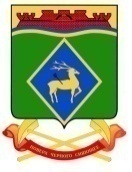 РОСТОВСКАЯ ОБЛАСТЬСОБРАНИЕ ДЕПУТАТОВ БЕЛОКАЛИТВИНСКОГО РАЙОНАРЕШЕНИЕО внесении изменений в решение Собрания депутатов Белокалитвинского района от 29 ноября 2022 года №74 «Об оплате труда лиц, замещающих муниципальные должности, и муниципальных служащих в органах местного самоуправленияБелокалитвинского района»В соответствии с Федеральным законом от 02 марта 2007 года № 25-ФЗ
«О муниципальной службе в Российской Федерации», областными законами
от 09 октября 2007 года № 786-ЗС «О муниципальной службе в Ростовской области», от 13 октября 2008 года № 103-3C «О гарантиях осуществления полномочий отдельных лиц, замещающих муниципальные должности
в Ростовской области», постановлением Правительства Ростовской области
от 10 ноября 2011 года № 116 «О нормативах формирования расходов на оплату труда депутатов, выборных должностных лиц местного самоуправления, осуществляющих свои полномочия на постоянной основе, и муниципальных служащих»Собрание депутатов Белокалитвинского районаРЕШИЛО:1. Внести в решение Собрания депутатов Белокалитвинского района
от 29 ноября 2022 года №74 «Об оплате труда лиц, замещающих муниципальные должности, и муниципальных служащих в органах местного самоуправления Белокалитвинского района» следующие изменения:1) пункт 5 статьи 3 приложения 3 к Положению об оплате труда лиц, замещающих муниципальные должности, муниципальных служащих в органах местного самоуправления Белокалитвинского района изложить в следующей редакции:«5. В декабре учетного периода экономия денежных средств, сложившаяся в течение календарного года по фонду оплаты труда, может быть использована для выплаты единовременной премии по результатам работы за год.  Размер единовременной премии по результатам работы за год определяется руководителем соответствующего органа местного самоуправления на основании представлений заместителей руководителя, начальников отделов (секторов), иных должностных лиц, по поручению руководителя.Решение о выплате такой премии принимается руководителем соответствующего органа местного самоуправления и оформляется правовым актом.».2. Настоящее решение вступает в силу со дня его официального опубликования. 3. Контроль за исполнением настоящего решения возложить
на председателя постоянной комиссии Собрания депутатов Белокалитвинского района по экономической реформе, бюджету, налогам и муниципальной собственности Ткачева А.И. и заместителя главы Администрации района
по организационной и кадровой работе Администрации района Василенко Л.Г.ПредседательСобрания депутатов –глава Белокалитвинского района                                                     С.В. Харченко25 декабря 2023 года25 декабря 2023 года№ 134г. Белая Калитва